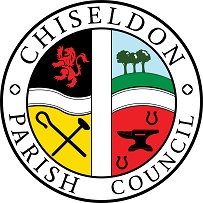 You are summoned to the Planning, Transport Development and Highways COUNCIL MEETING.AGENDAon Thursday 30th June 2022 at 7.30pm.  at the Old Chapel Office, Butts Road, Chiseldon.  Public recess   -   to receive questions and comments from the public on Council related matters.  Members of the public are allowed to address the Chairman for 3 minutes.  No decisions will be taken at this meeting. Discussion will only take place when a subject raised is within an agenda item.  Maximum 10 minutesList attendances and vote on approval of apologies for absence (Absences 			without apologies to be noted separately)2. Declarations of interests - and vote on any dispensations requested.3. Approval of minutes – from 26th May 2022. 4. Action points	5. Planning.   Discussion & vote S/22/0814. National Data Centre, old Burderop Hospital Site, Wroughton. Construction of a temporary car park and 2 metre high fencing (retrospective)6. Planning. Discussion & Vote on S/OUT/22/0796.Land to the rear of Saddlestones, Butts Road, Chiseldon.  Outline application for the erection of 1 self-build dwelling, & assoc infrastructure. Access not reserved. 7. Planning. Discussion & vote on any planning applications received from Swindon Borough Council after the agenda is published. To be updated on the councils Facebook page and website.8. Neighbourhood Plan.   No items. Consultant Andrea Pellegram is meeting with the working group on 26th July for a parish tour and meeting.9. Highways – No items.   The layby contractor has dug bore holes in Windmill Piece which show some utilities are too shallow for works to ideally proceed without measures being taken. He has contacted SBC for advice. 10. Transport.  Consider and vote on whether a mini bus service partially funded by CPC is required for the parish and the needs of those without vehicles.  Would be working with Haydon Wick Parish Council.  Dial A Ride does operate in Swindon.  See additional information.11.  Items for next agenda. (Cannot be discussed and/or voted on at this meeting)The next meeting will be on Thursday 28th July 2022 7.30pm. The Old Chapel Office, Butts Road, Chiseldon.  Contact details  Mrs Clair Wilkinson,    Clerk 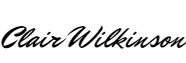 clerk@chiseldon-pc.gov.uk     Tel 01793 740744      Signed by Clerk:    C Wilkinson    Dated: 23.6.2022Committee members:Cllrs Ian Kearsey (Committee Chairman), Steve Duke (Committee Vice Chairman), Matt Harris, Jenny Jefferies, Pauline Barnes, Chris Rawlings, Danielle Simpson, Raj Patel. Public notice – if you comment during public recess at a council meeting your personal details (such as name and address as relevant) will be recorded on the minutes.  Please advise the Clerk at the time of speaking if you do not wish your personal details to be noted.  Please see our privacy policy on www.chiseldon-pc.gov.uk for full details of how we store & manage data. Legislation to allow the council to vote and/or act:  Item 10. Transport Act 1985 s.106A Grants for bus services. “A parish council or community council may make grants to any body towards expenditure incurred or to be incurred by that body in connection with the operation of—(a)a bus service appearing to the council to be wholly or mainly for the benefit of members of the public who are elderly or disabled; or(b)a community bus service (as defined in section 22 of this Act).(2)The power in subsection (1) above may only be exercised if—(a)the bus service benefits, or appears to the council likely to benefit, persons living in the council’s area, and(b)a permit in relation to the use of the vehicle by means of which the service is, or is to be, provided has been granted to the body concerned under section 19 or 22 of this Act.(3)Grants under this section may be made in such cases and subject to such terms and conditions as the council think fit”The public should request a copy of additional materials for agenda items, directly to the clerk at clerk@chiseldon-pc.gov.ukChiseldon Parish Council under law, has a duty to conserve biodiversity under the Natural Environment and Rural Communities Act 2006 and consider the impact of their decisions under the Crime and Disorder Act 1998 Section 17.Councillors will review their decisions when required, with these acts in mind, and they will be minuted accordingly.For more details see our “Biodiversity Duty” and Crime and Disorder” policy  which will appear on our website www.chiseldon-pc.gov.uk as soon as possible.